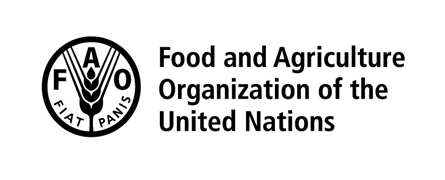 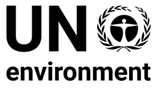 Table of ContentsINTRODUCTION1.	THE PURPOSE OF THE PIC CIRCULAR	12.	IMPLEMENTATION OF THE ROTTERDAM CONVENTION	12.1	Designated national authorities (Article 4)	12.2	Notifications of final regulatory action (Article 5)	12.3	Proposals for the listing of severely hazardous pesticide formulations (Article 6)	22.4	Chemicals subject to the PIC procedure and distribution of decision guidance documents (Article 7)	22.5	Information exchange on exports and export notifications (Article 12)	32.6	Information to accompany exported chemicals (Article 13)	32.7	Transmission of a response concerning future import of a chemical (Article 10)	42.8	Information on responses received concerning future import of a chemical (Article 10 and Article 11)	42.9	Information exchange on chemicals recommended by the Chemical Review Committee for listing in Annex III but for which the Conference of the Parties has yet to take a final decision (Decisions RC-3/3, RC-4/4, RC-6/8, RC-8/6 and RC-8/7)	42.10	Information on transit movements (paragraph 5 of Article 14)	53.	ADDITIONAL INFORMATION	53.1	Information on the status of ratification of the Convention	53.2	Documents relevant to the implementation of the Rotterdam Convention	63.3	Resource Kit of information on the Rotterdam Convention	6APPENDIX ISYNOPSIS OF NOTIFICATIONS OF FINAL REGULATORY ACTION RECEIVED SINCE THE LAST PIC CIRCULAR	7APPENDIX IIPROPOSALS FOR INCLUSION OF SEVERELY HAZARDOUS PESTICIDE FORMULATIONS IN THE PIC PROCEDURE	12APPENDIX IIICHEMICALS SUBJECT TO THE PIC PROCEDURE	13APPENDIX IVLISTING OF ALL IMPORT RESPONSES RECEIVED FROM PARTIES AND CASES OF FAILURE TO SUBMIT RESPONSES	17APPENDIX VNOTIFICATIONS OF FINAL REGULATORY ACTION FOR CHEMICALS NOT INCLUDED IN ANNEX III	21APPENDIX VIINFORMATION EXCHANGE ON CHEMICALS RECOMMENDED BY THE CHEMICAL REVIEW COMMITTEE FOR LISTING IN ANNEX III BUT FOR WHICH THE CONFERENCE OF THE PARTIES HAS YET TO TAKE A FINAL DECISION	39INTRODUCTIONTHE PURPOSE OF THE PIC CIRCULARThe Rotterdam Convention on the Prior Informed Consent Procedure (PIC) for Certain Hazardous Chemicals in International Trade entered into force on 24 February 2004. The purpose of the PIC Circular is to provide all Parties, through their designated national authorities, with the information required to be circulated by the Secretariat in line with Articles 4, 5, 6, 7, 10, 11, 13 and 14. The decision guidance documents dispatched to Parties in line with paragraph 3 of Article 7 are sent out in a separate communication. The PIC Circular is published every six months, in June and December. The present Circular contains information related to and received in the period from 1 May 2017 to 31 October 2017. To allow time for processing the information received in preparation of the PIC Circular, information received after 31 October 2017 has generally not been included, and will be included in the next PIC Circular.Considerable efforts have been made by the Secretariat to ensure that the information included in the PIC Circular is complete and accurate. Designated national authorities are requested to review the information relating to their countries and communicate any inconsistencies, errors or omissions to the Secretariat.2.	IMPLEMENTATION OF THE ROTTERDAM CONVENTION2.1	Designated national authorities (Article 4)In line with paragraph 4 of Article 4, the Secretariat shall inform Parties of the notifications of designations of or changes to designated national authorities. A register of designated national authorities containing all contact details is distributed together with the present PIC Circular. This information is also available on the Rotterdam Convention website.2.2	Notifications of final regulatory action (Article 5) In line with paragraphs 3 and 4 of Article 5, the Secretariat shall forward to all Parties summaries of notifications of final regulatory action that have been verified to contain the information required by Annex I to the Convention. In addition, the Secretariat communicates to the Parties a synopsis of the information received pursuant to paragraphs 1 and 2 of Article 5, including information regarding those notifications which do not contain all the information required by Annex I to the Convention. A synopsis of all the notifications of final regulatory action received from Parties since the last PIC Circular has been prepared in Appendix I of the PIC Circular. Part A of Appendix I contains summaries of notifications that have been verified as containing all the information required by Annex I to the Convention. Part B contains a list of notifications received, over the same period, that have been verified as not containing the information required by Annex I to the Convention. Part C lists notifications received which are still under verification by the Secretariat. Part A of Appendix V contains a list of all the notifications of final regulatory action for chemicals not listed in Annex III received during the interim PIC procedure and the current PIC procedure (September 1998 to 31 October 2017) and verified as containing all the information required by Annex I to the Convention. Part B contains a list of notifications received, over the same period, that have been verified as not containing all the information required by Annex I to the Convention.Parties that have adopted final regulatory actions are to notify the Secretariat within the timeframes established in paragraphs 1 and 2 of Article 5. Information on notifications submitted by Parties for the chemicals listed in Annex III to the Convention verified as containing the information required by Annex I to the Convention is also available on the Convention website.A synopsis of all notifications received before the adoption of the Convention (under the original prior informed consent procedure) was published in PIC Circular X in December 1999. The notifications submitted before the adoption of the Convention do not meet the requirements of Annex I because the information requirements for notification under the original PIC procedure were different from those for the Convention. It should be noted that although Parties are not obliged to resubmit notifications submitted under the original PIC procedure (paragraph 2 of Article 5), they may wish to consider doing so for those chemicals not presently listed in Annex III if sufficient supporting information is available.To facilitate the submission of notifications, a form for notification of final regulatory action to ban or severely restrict a chemical and instructions on how to complete it are available on the Convention website. 2.3	Proposals for the listing of severely hazardous pesticide formulations (Article 6) In line with paragraph 2 of Article 6, the Secretariat shall forward to all Parties summaries of those proposals for the listing of severely hazardous pesticide formulations, which the Secretariat has verified to contain the information required by part 1 of Annex IV to the Convention. The summaries of proposals received from Parties are provided in Part A of Appendix II of the PIC Circular. The proposals that are still under verification by the Secretariat are listed in Part B of this Appendix. To facilitate the submission of proposals, an incident report form for human health incidents involving severely hazardous pesticide formulations and an incident report form for environmental incidents involving severely hazardous pesticide formulations are available on the Convention website. Proposals to the Secretariat must be submitted through the official channel of communication for the Parties.2.4	Chemicals subject to the PIC procedure and distribution of decision guidance documents (Article 7) Appendix III of the PIC Circular lists all chemicals that are currently listed in Annex III to the Convention and subject to the PIC procedure, their categories (pesticide, industrial and severely hazardous pesticide formulation) and the date of first dispatch of the corresponding decision guidance document to designated national authorities. The Conference of the Parties, at its eighth meeting (24 April–5 May 2017), decided to amend Annex III to the Convention to include the following chemicals, and approved the related decision guidance documents:The amendments entered into force for all Parties on 15 September 2017. The decisions to list the above chemicals in Annex III to the Convention including decision guidance documents on carbofuran, trichlorfon, short-chain chlorinated paraffins and the revised decision guidance document on tributyltin compounds approved by the Conference of the Parties were communicated to Parties with a request to provide an import response within nine months of dispatch of these documents (by 15 June 2018), in accordance with paragraph 2 of Article 10.2.5	Information exchange on exports and export notifications (Article 12)Article 12 and Annex V to the Convention set out the provisions and information requirements related to export notifications. When a chemical that is banned or severely restricted by a Party is exported from its territory, that Party shall provide an export notification to the importing Party, which shall include the information in Annex V. The importing Party has the obligation to acknowledge receipt of the export notification.Following discussions at the third meeting of the Conference of the Parties the Secretariat developed a standard form for export notification to assist Parties in meeting their obligations under the Convention. The form is available on the Convention website.The Conference of the Parties, at its eighth meeting, recalled decision RC-7/2 on the proposal on ways of exchanging information on exports and export notifications and urged Parties to continue implementing this decision, including the obligations under paragraph 2 of Article 11 and under Article 12. It also invited Parties to reply to the questionnaire on paragraph 2 of Article 11 and Articles 12 and 14.2.6	Information to accompany exported chemicals (Article 13)In accordance with paragraph 1 of Article 13, the World Customs Organization has assigned specific Harmonized System (HS) customs codes to the individual chemicals or groups of chemicals listed in Annex III to the Convention. These codes entered into force on 1 January 2007. For the chemicals listed in Annex III after 2011, HS codes will be assigned by the World Customs Organization. A table containing this information is available on the Convention website.Each Party shall require that whenever an HS customs code has been assigned to a chemical listed in Annex III, the shipping document carries this assigned code when the chemical is exported.2.7	Transmission of a response concerning future import of a chemical (Article 10) In accordance with paragraph 2 of Article 10 of the Convention, each Party shall transmit to the Secretariat, as soon as possible, and in any event no later than nine months after the date of dispatch of the decision guidance document, a response concerning the future import of the chemical concerned. If a Party modifies this response, the Party shall forthwith submit the revised response to the Secretariat. Paragraph 7 of Article 10 provides that, each Party shall, no later than the date of entry into force of the Convention for that Party, transmit to the Secretariat import responses with respect to each chemical listed in Annex III to the Convention. In line with paragraph 4 of Article 10 of the Convention, the response shall consist of either a final decision or an interim response. The interim response may include an interim decision regarding import. The response must relate to the category or categories specified for the chemical listed in Annex III to the Convention.As at 31 October 2017, the following Parties have submitted import responses for all 50 chemicals listed in Annex III to the Convention: Cook Islands, Guinea Bissau, Cabo Verde and Senegal. 153 Parties have not yet provided import responses for one or more of the chemicals listed in Annex III to the Convention. Of these, the following 12 Parties have failed to provide any import responses: Afghanistan, Botswana, Djibouti, Lesotho, Maldives, Marshall Islands, Montenegro, Namibia, Saint Vincent and the Grenadines, Sierra Leone, Somalia, and Ukraine.When the Convention enters into force for new Parties, the Secretariat sends a welcome package. The package contains all information relevant to the implementation of the Convention together with the request for the submission of import responses.To facilitate the submission of responses regarding import, a form for import response and instructions on how to complete it have been developed. The form and the instructions are available on the Convention website. Import responses must be submitted through the official channel of communication for the Party.2.8	Information on responses received concerning future import of a chemical (Article 10 and Article 11) Paragraph 10 of Article 10 states that every six months the Secretariat shall inform all Parties of the responses it has received, including a description of the legislative or administrative measures on which the decisions have been based, where available. The Secretariat shall, in addition, inform Parties of any cases of failure to transmit a response.Beginning with volume XLIV (44), December 2016, the PIC Circular has been streamlined. Appendix IV includes an overview of new import responses received since the last PIC Circular. All import responses received from Parties and cases of failure to submit responses are available in the online database on the Convention website.2.9	Information exchange on chemicals recommended by the Chemical Review Committee for listing in Annex III but for which the Conference of the Parties has yet to take a final decision (Decisions RC-3/3, RC-4/4, RC-6/8, RC-8/6 and RC-8/7)Paragraph 1 of Article 14 states that each Party shall, as appropriate and in accordance with the objective of this Convention, facilitate: (a) the exchange of scientific, technical, economic and legal information concerning the chemicals within the scope of this Convention, including toxicological, eco-toxicological and safety information; (b) the provision of publicly available information on domestic regulatory actions relevant to the objectives of this Convention; and (c) the provision of information to other Parties, directly or through the Secretariat, on domestic regulatory actions that substantially restrict one or more uses of the chemical, as appropriate.The Conference of the Parties, in its decisions RC-3/3, RC-4/4, RC-6/8, RC-8/6 and RC-8/7, encouraged Parties to make use of all information available on the following chemicals, to assist others, in particular developing countries and countries with economies in transition, to make informed decisions regarding their import and management and to inform other Parties of those decisions using the information exchange provisions in Article 14: chrysotile asbestos; liquid formulations (emulsifiable concentrate and soluble concentrate) containing paraquat dichloride at or above 276 g/L, corresponding to paraquat ion at or above 200 g/L; carbosulfan; and fenthion (ultra low volume formulations at or above 640 g active ingredient/L).In line with these decisions and paragraph 1of Article 14, Appendix VI of the PIC Circular contains information on chemicals recommended by the Chemical Review Committee for listing in Annex III but for which the Conference of the Parties has yet to take a final decision.2.10	Information on transit movements (Article 14) As outlined in paragraph 5 of Article 14, any Party requiring information on transit movements through its territory of chemicals listed in Annex III may report its need to the Secretariat, which shall inform all Parties accordingly. Since the last PIC Circular, no Party has reported to the Secretariat its need for information on transit movements through its territory of Annex III chemicals.3.	ADDITIONAL INFORMATION3.1	Information on the status of ratification of the ConventionThe Convention entered into force on 24 February 2004, on the nintieth day after the date of the deposit of the fiftieth instrument of ratification, acceptance, approval or accession. For each State or regional economic integration organization that ratifies, accepts or approves this Convention or accedes thereto after the deposit of the fiftieth such instrument, the Convention shall enter into force on the ninetieth day after the date of deposit by such State or regional economic integration organization of its instrument of ratification, acceptance, approval or accession.As of 31 October 2017 there were 158 Parties to the Rotterdam Convention: Afghanistan, Albania, Antigua and Barbuda, Argentina, Armenia, Australia, Austria, Bahrain, Belgium, Belize, Benin, Bolivia (Plurinational State of), Bosnia and Herzegovina, Botswana, Brazil, Bulgaria, Burkina Faso, Burundi, Cabo Verde, Cambodia, Cameroon, Canada, Chad, Chile, China, Colombia, Congo, Cook Islands, Costa Rica, Côte d’Ivoire, Croatia, Cuba, Cyprus, Czech Republic, Democratic People’s Republic of Korea, Democratic Republic of the Congo, Denmark, Djibouti, Dominica, Dominican Republic, Ecuador, El Salvador, Equatorial Guinea, Eritrea, Estonia, Ethiopia, European Union, Finland, France, Gabon, Gambia, Georgia, Germany, Ghana, Greece, Guatemala, Guinea, Guinea-Bissau, Guyana, Honduras, Hungary, India, Indonesia, Iran (Islamic Republic of), Iraq, Ireland, Israel, Italy, Jamaica, Japan, Jordan, Kazakhstan, Kenya, Kuwait, Kyrgyzstan, Lao People’s Democratic Republic, Latvia, Lebanon, Lesotho, Liberia, Libya, Liechtenstein, Lithuania, Luxembourg, Madagascar, Malawi, Malaysia, Maldives, Mali, Malta, Marshall Islands, Mauritania, Mauritius, Mexico, Mongolia, Montenegro, Morocco, Mozambique, Namibia, Nepal, Netherlands, New Zealand, Nicaragua, Niger, Nigeria, Norway, Oman, Pakistan, Panama, Paraguay, Peru, Philippines, Poland, Portugal, Qatar, Republic of Korea, Republic of Moldova, Romania, Russian Federation, Rwanda, Saint Kitts and Nevis, Saint Vincent and the Grenadines, Samoa, Sao Tome and Principe, Saudi Arabia, Senegal, Serbia, Sierra Leone, Singapore, Slovakia, Slovenia, Somalia, South Africa, Spain, Sri Lanka, Sudan, Suriname, Swaziland, Sweden, Switzerland, Syrian Arab Republic, Thailand, the former Yugoslav Republic of Macedonia, Togo, Tonga, Trinidad and Tobago, Tunisia, Uganda, Ukraine, United Arab Emirates, United Kingdom of Great Britain and Northern Ireland, United Republic of Tanzania, Uruguay, Venezuela (Bolivarian Republic of), Viet Nam, Yemen, Zambia and Zimbabwe.For those Parties for whom the Convention entered into force after 31 October 2017, all information will be reported in the next PIC Circular. 3.2	Documents relevant to the implementation of the Rotterdam ConventionThe following documents relevant to the implementation of the Convention are available on the Convention website: Rotterdam Convention on the Prior Informed Consent Procedure for Certain Hazardous Chemicals and Pesticides in International Trade (Arabic, Chinese, English, French, Russian, Spanish);Decision guidance documents for each of the chemicals in Annex III to the Convention (English, French, Spanish);Form and instructions for notification of final regulatory action to ban or severely restrict a chemical (English, French, Spanish);Form and instructions for import responses (English, French, Spanish);Form and instructions for reporting human health incidents and environmental incidents relating to severely hazardous pesticide formulations (English, French, Spanish);Export notification form and instructions (English, French, Spanish);Form for notification of designation of contacts (English, French, Spanish);All past PIC Circulars (English, French, Spanish);Register of designated national authorities for the Rotterdam Convention (English).3.3	Resource Kit of information on the Rotterdam ConventionThe Resource Kit is a collection of publications containing information on the Rotterdam Convention. It has been developed with a range of end-users in mind, including the public, designated national authorities and stakeholders involved in the implementation of the Convention. It includes elements to assist in awareness-raising activities and detailed technical information and training materials aimed at facilitating implementation of the Convention. The Stepwise Guide is a document developed as an introduction to the Resource Kit and the publications it includes. It provides a brief outline of the content of each publication, indicates the target audience and lists the languages in which they are available. APPENDIX I

SYNOPSIS OF NOTIFICATIONS OF FINAL REGULATORY ACTION RECEIVED SINCE THE LAST PIC CIRCULARThis appendix consists of three parts:Part A: 	Summary of notifications of final regulatory action that have been verified as containing all the information required by Annex I to the ConventionNotifications of final regulatory action that have been verified as containing all the information required in Annex I to the Convention, received between 1 May 2017 and 31 October 2017.Part B: 	Notifications of final regulatory action that have been verified as not containing all the information required by Annex I to the ConventionNotifications of final regulatory action that have been verified as not containing all the information required by Annex I to the Convention, received between 1 May 2017 and 31 October 2017.Part C: 	Notifications of final regulatory action still under verificationNotifications of final regulatory action that have been received by the Secretariat for which the verification process has not yet been completed.The information is also available on the Convention website.Synopsis of notifications of final regulatory action received since the last PIC CircularPART ASUMMARY OF NOTIFICATIONS OF FINAL REGULATORY ACTION THAT HAVE BEEN VERIFIED AS CONTAINING ALL THE INFORMATION REQUIRED BY ANNEX I TO THE CONVENTIONIran (Islamic Republic of)Common Name(s): Azinphos-ethyl					CAS number(s): 2642-71-9Chemical Name: O,O-diethyl-S-[(4-oxo-1,2,3-benzotriazin-3(4H)-yl)methyl]phosphorodithioateFinal regulatory action has been taken for the category: PesticideFinal regulatory action: The chemical is banned.Use or uses prohibited by the final regulatory action: All formulation containing azinphos-ethyl and all uses of this preparation prohibited from 25 September 2002.Use or uses that remain allowed: NoneThe final regulatory action was based on a risk or hazard evaluation: NoSummary of the final regulatory action: The Pesticide Supervisory Board prohibited all formulations containing azinphos-ethyl from 25 August 2002.The reasons for the final regulatory action were relevant to: Human health and environmentSummary of known hazards and risks to human health: Azinphos-ethyl is extremely toxic following acute oral and dermal exposures. Users are exposed to risks. Mostly are not skilled and they don't have the necessary precaution while using the pesticide. It is toxic to non-target arthropods and it affects useful predators and parasitizes. There is no statistical risk assessment information in the country.Expected effect of the final regulatory action in relation to human health: Reduction of risks for human and environment.Summary of known hazards and risks to the environment:Animals: In mammals, following oral administration, >90% is eliminated in the urine and faeces within 2 days. The major metabolites are the monodesethyl compound and benzazimide. Plants: In plants, metabolites identified include azinphos-ethyl-oxon, benzazimide, dimethylbenzazimide sulfide and dimethyl-benzazimide disulfide. Soil/environment: Based on the Koc value and leaching studies, azinphos-ethyl can be classified as a compound with very low mobility. The half-life is several weeks. Metabolites formed in soil under aerobic and anaerobic conditions are: desethy azinphos-ethyl, sulfonmethylbenzazimid, bis(benzazimidmethyl)ether, methylthiomethyl sulfoxide and methylthiomethyl sulfone.Expected effect of the final regulatory action in relation to the environment: Reduction of risk.Date of entry into force of the final regulatory action: 25/08/2002Iran (Islamic Republic of)Common Name(s): Azinphos-methyl					CAS number(s): 86-50-0Chemical Name: O,O-dimethyl-S-[(4-oxo-1,2,3-benzotriazin-3(4H)-yl)methyl]phosphorodithioateFinal regulatory action has been taken for the category: PesticideFinal regulatory action: The chemical is banned.Use or uses prohibited by the final regulatory action: All formulation containing Azinphos-methyl and all uses of this preparation prohibited from 23 September 2010.Use or uses that remain allowed: NoneThe final regulatory action was based on a risk or hazard evaluation: NosSummary of the final regulatory action: The Pesticide Supervisory Board prohibited all formulations containing azinphos-methyl from 23 September 2010.The reasons for the final regulatory action were relevant to: Human health and environmentSummary of known hazards and risks to human health: Azinphos-methyl is extremely toxic following acute oral and dermal exposures. Users are exposed to risks. Mostly are not skilled and they don't have the necessary precaution while using the pesticide. It is toxic to non-target arthropods and it affects useful predators and parasitizes. There is not statistical risk assessment information in the country.Expected effect of the final regulatory action in relation to human health: Reduction of risks for human and environment.Summary of known hazards and risks to the environment: Animals: In mammals, following oral administration, >95% is eliminated in the urine and faeces within 2 days. The major metabolites are the monodesmethyl compound and benzazimide.Plants: In plants, major metabolites identified include azinphos-methyl-oxon benzazimide, mercaptomethyl benzazimide and cysteinmethyl benzazimide. Soil/Environment: Degradation involves oxidation, demethylation, and hydrolysis. Based on the Koc values and leaching studies, azinphos-methyl can be classified as a compound with low mobility. The half-life in soil is several weeks.Expected effect of the final regulatory action in relation to the environment: Reduction of risk.Date of entry into force of the final regulatory action: 23/09/2010 South AfricaCommon Name(s): Nonylphenols and nonylphenol ethoxylatesCAS number(s): 104-40-5, 11066-49-2, 127087-87-0, 25154-52-3, 26027-38-3, 37205-87-1, 68412-54-4, 84852-15-3, 9016-45-9, 90481-04-2Final regulatory action has been taken for the category: PesticideFinal regulatory action: The chemical is banned.Use or uses prohibited by the final regulatory action: Placing on the market as adjuvant or used as a substance or constituent of preparations, including co-formulants (inerts) in fertilizers, stock remedies and agricultural remedies. Use or uses that remain allowed: No pesticide use allowed.The final regulatory action was based on a risk or hazard evaluation: YesSummary of the final regulatory action: Reasons for severely restricting nonylphenol ethoxylates is due to its risk to human health and the environment - oestrogenic activity on wildlife (acquatic and land animals); and its discharge into the natural resources - nonylphenol and nonylphenol ethoxylates are commonly used in industrial and domestic cleaning products, pesticides, paints, and other products as wetting agents. NPEs and NPs have been found in sewage effluent and natural water systems in the Republic of South Africa and range of other countries (e.g. Australia 2007; United Kingdom and the EU) at concentrations that would be likely to cause adverse environmental effects. Due to the mismanagement of its use. Research has shown that the different uses of nonylphenol are not properly applied or managed in an environmentally sound manner and therefore this has resulted in discharge of the chemical in the natural water resources and this has raised concerns by both the research intitutions as well as the Department of Environmental Affairs.The reasons for the final regulatory action were relevant to: Human health and environmentSummary of known hazards and risks to human health: Final Regulatory Action was taken to protect human health from the following:Acute toxicity: NP causes skin corrosion. Causes severe skin burns and eye damage;Reproductive Toxicity (including developmental toxicity): Suspected of damaging fertility or the unborn child. Exposure to EDCs such as nonylphenol and nonylphenol ethoxylates have implicated in a variety of urogenital disorders in men including testicular abnormalities;Endocrine disruption: Has estrogenic effects-environmental chemical with oestrogenic activity which mimic the natural hormones found in humans.Expected effect of the final regulatory action in relation to human health: It is expected that the reduction in the importation of nonylphenol and nonylphenol ethoxylates would result in significant decrease in the quantity of the chemical used. As a result, reproductivitive toxicity as well as developmental toxicity will decline in the country.Summary of known hazards and risks to the environment: Acute/chronic acquatic toxicity: Very toxic and wildlife such as fish and antelopes. It causes testicular abnormalities which affect the anima’ls reproduction. Significant amounts of nonylphenol and nonylphenol ethoxylates have shown to be bioaccumulative in fat cells of wild animals such as the eland. Spermatogenesis (the generation of sperms): In affected males was impaired and the defected sperms cannot reproduce. Bioaccumulation: Moderately bioaccumulative. Persistence: Not readily biodegradabile and persistence increases with branching.Expected effect of the final regulatory action in relation to the environment: As a result, the environmental impacts such as acquatic toxicity will decline.Date of entry into force of the final regulatory action: 31/05/2010Sri LankaCommon Name(s): Polychlorinated Biphenyls (PCBs)			CAS number(s): 1336-36-3Chemical Name: Polychlorinated biphenylsFinal regulatory action has been taken for the category: IndustrialFinal regulatory action: The chemical is banned.Use or uses prohibited by the final regulatory action: Importation is banned by this regulation, but not mentioned about the use.Use or uses that remain allowed: In this regulation, uses of PCBs have not been mentioned, therefore existing transformers with PCBs can be used until they become obsolete or safely disposed.The final regulatory action was based on a risk or hazard evaluation: NoSummary of the final regulatory action: Importation of chemical PCBs and PCBs containing articles is banned.The reasons for the final regulatory action were relevant to: Human health and environmentSummary of known hazards and risks to human health: Based on the International studies and the Recommendations of the WHO and Rotterdam Convention and the Stockholm Convention.Expected effect of the final regulatory action in relation to human health: To stop the PCBs coming in to the country and to safely dispose the already existing PCBs.Summary of known hazards and risks to the environment: Based on the International studies and the Recommendations of the WHO and Rotterdam Convention and the Stockholm Convention.Expected effect of the final regulatory action in relation to the environment: To stop the PCBs coming in to the country and to safely dispose the already existing PCBs.Date of entry into force of the final regulatory action: 05/07/2013Synopsis of notifications of final regulatory action received since the last PIC CircularPART BNOTIFICATIONS OF FINAL REGULATORY ACTION THAT HAVE BEEN VERIFIED AS NOT CONTAINING ALL THE INFORMATION REQUIRED BY ANNEX I TO THE CONVENTIONNone.PART CNOTIFICATIONS OF FINAL REGULATORY ACTION STILL UNDER VERIFICATIONAPPENDIX IIPROPOSALS FOR INCLUSION OF SEVERELY HAZARDOUS PESTICIDE FORMULATIONS IN THE PIC PROCEDUREPART ASUMMARY OF EACH PROPOSAL FOR INCLUSION OF A SEVERELY HAZARDOUS PESTICIDE FORMULATION THAT HAS BEEN VERIFIED TO CONTAIN ALL INFORMATION REQUESTED BY PART I OF ANNEX IV TO THE CONVENTIONNone.PART BPROPOSALS FOR INCLUSION OF SEVERELY HAZARDOUS PESTICIDE FORMULATIONS STILL UNDER VERIFICATIONNone.APPENDIX IIICHEMICALS SUBJECT TO THE PIC PROCEDURENotes:1. Only the CAS numbers of parent compounds are listed. For a list of other relevant CAS numbers, reference may be made to the relevant decision guidance document.2. The date relates to the date for the communication of the decision guidance document for the chemical currently included in Annex III and adopted by decision RC-7/4, which amended Annex III to list methamidophos and deleted a previous entry in Annex III for “methamidophos (soluble liquid formulations of the substance that exceed 600 g active ingredient/L)”.3. See the related entry for all tributyltin compounds within the industrial category. Tributyltin compounds were listed within the pesticide category by decision RC-4/5 and the initial decision guidance document communicated to Parties related solely to the pesticide category. A revised decision guidance document was subsequently approved (see note 4). 4. This entry refers to the date for communication of the revised decision guidance document for tributyltin compounds, which relates to both the pesticide and industrial categories, which was approved by decision RC-8/5.APPENDIX IVLISTING OF ALL IMPORT RESPONSES RECEIVED FROM PARTIES AND CASES OF FAILURE TO SUBMIT RESPONSESAll import responses received from Parties and cases of failure to submit responses are available on the Convention website: http://www.pic.int/tabid/1370/language/en-US/Default.aspx.The online database is presented with four tabs:Import responses recently transmitted;Import responses by Party;Import responses by Chemical;Cases of failure to submit responses.The import responses received since the last PIC Circular (between 1 May 2017 and 31 October 2017) may be viewed under the first tab “Import responses recently transmitted”. The overview of those import responses is available in this appendix.All import responses, including latest and previously transmitted information, may be viewed under the second tab “Import responses by Party” or the third tab “Import responses by Chemical”. The cases of failure to submit responses are available under the fourth tab “Cases of failure to submit responses”. It also includes the date on which the Secretariat first informed all Parties, through publication in the PIC Circular, of cases of failure to transmit a response.OVERVIEW OF NEW IMPORT RESPONSES RECEIVED SINCE THE LAST PIC CIRCULARIndustrial ChemicalsAPENDIX VNOTIFICATIONS OF FINAL REGULATORY ACTION FOR CHEMICALS NOT LISTED IN ANNEX IIIThis appendix consists of two parts:Part A: 	Notifications of final regulatory action for chemicals not listed in Annex III and verified as containing all the information required by Annex I to the ConventionThe table lists all the notifications received during the interim PIC procedure and the current PIC procedure (September 1998 to 31 October 2017) verified as containing all the information required by Annex I to the Convention. Part B: 	Notifications of final regulatory action for chemicals not listed in Annex III and verified as not containing all the information required by Annex I to the ConventionThe table lists all the notifications received during the interim PIC procedure and the current PIC procedure (September 1998 to 31 October 2017) verified as not containing all the information required by Annex I to the Convention. The information is also available on the Convention website.Notifications of final regulatory action for chemicals not listed in Annex IIIPART ANOTIFICATIONS OF FINAL REGULATORY ACTION FOR CHEMICALS NOT LISTED IN ANNEX III AND VERIFIED AS CONTAINING ALL THE INFORMATION REQUIRED BY ANNEX I TO THE CONVENTION* The chemical is listed in Annex III under this category. ** The chemical is listed in Annex III under this CAS number.Notifications of final regulatory action for chemicals not listed in Annex IIIPART BNOTIFICATIONS OF FINAL REGULATORY ACTION FOR CHEMICALS NOT LISTED IN ANNEX III AND VERIFIED AS NOT CONTAINING ALL THE INFORMATION REQUIRED BY ANNEX I TO THE CONVENTIONAPPENDIX VI

INFORMATION EXCHANGE ON CHEMICALS RECOMMENDED BY THE CHEMICAL REVIEW COMMITTEE FOR LISTING IN ANNEX III BUT FOR WHICH THE CONFERENCE OF THE PARTIES HAS YET TO TAKE A FINAL DECISIONIn line with decisions RC-3/3, RC-4/4, RC-6/8, RC-8/6 and RC-8/7 and paragraph 1 of Article 14, appendix VI has been prepared to facilitate information exchange on chemicals that have been recommended for listing in Annex III to the Convention by the Chemical Review Committee but for which the Conference of the Parties has yet to take a final decision. This appendix consists of two parts: Part A provides a reference to the information that has been submitted by Parties on their decisions concerning the management of these chemicals. Part B is a list of decisions on the import of these chemicals submitted by Parties. These import decisions are circulated for information only and do not constitute part of the legally binding PIC procedure.Further information on these chemicals is available on the Convention website,  including the notifications of final regulatory action and supporting documentation made available to the Chemical Review Committee and the draft decision guidance documents. PART ADECISIONS CONCERNING THE MANAGEMENT OF THE CHEMICALS RECOMMENDED BY THE CHEMICAL REVIEW COMMITTEE FOR LISTING IN ANNEX III BUT FOR WHICH THE CONFERENCE OF THE PARTIES HAS YET TO TAKE A FINAL DECISIONPART BIMPORT DECISIONS ON THE CHEMICALS RECOMMENDED BY THE CHEMICAL REVIEW COMMITTEE FOR LISTING IN ANNEX III BUT FOR WHICH THE CONFERENCE OF THE PARTIES HAS YET TO TAKE A FINAL DECISIONPIC CIRCULAR XLVI (46) – December 2017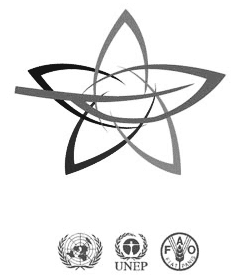 ROTTERDAM CONVENTIONSECRETARIAT OF THE ROTTERDAM CONVENTIONON THE PRIOR INFORMED CONSENT PROCEDUREFOR CERTAIN HAZARDOUS CHEMICALS AND PESTICIDESIN INTERNATIONAL TRADEPIC CIRCULAR XLVI (46) – December 2017ChemicalRelevant CAS number(s)CategoryDecisionCarbofuran1563-66-2PesticideRC-8/2Trichlorfon52-68-6PesticideRC-8/3Short-chain chlorinated paraffins85535-84-8Industrial RC-8/4All tributyltin compounds including:- Tributyltin oxide- Tributyltin fluoride- Tributyltin methacrylate- Tributyltin benzoate- Tributyltin chloride- Tributyltin linoleate- Tributyltin naphthenate56-35-9 1983-10-42155-70-64342-36-31461-22-924124-25-285409-17-2IndustrialRC-8/5Secretariat for the Rotterdam Convention(FAO)Viale delle Terme di Caracalla00153 Rome, ItalyFax: +39 06 5705 3224Email: pic@fao.orgSecretariat for the Rotterdam Convention(UNEP)11-13, chemin des AnémonesCH-1219 Châtelaine, Geneva, SwitzerlandFax: +41 22 917 8082Email: pic@pic.int; pic@brsmeas.orgChemical nameCAS No.CategoryCountryRegionAnnex IIIMercury7439-97-6IndustrialSwedenEuropeNoChemicalCAS numberCategoryDate of first dispatch of decision guidance document2,4,5-T and its salts and esters93-76-51PesticidePrior to adoption of ConventionAlachlor15972-60-8Pesticide24 October 2011Aldicarb116-06-3Pesticide24 October 2011Aldrin309-00-2PesticidePrior to adoption of ConventionAzinphos-methyl86-50-0Pesticide10 August 2013Binapacryl485-31-4Pesticide1 February 2005Captafol2425-06-1PesticidePrior to adoption of ConventionCarbofuran1563-66-2Pesticide15 September 2017Chlordane57-74-9PesticidePrior to adoption of ConventionChlordimeform6164-98-3PesticidePrior to adoption of ConventionChlorobenzilate510-15-6PesticidePrior to adoption of ConventionDDT50-29-3PesticidePrior to adoption of ConventionDieldrin60-57-1PesticidePrior to adoption of ConventionDinitro-ortho-cresol (DNOC) and its salts (such as ammonium salt, potassium salt and sodium salt)534-52-12980-64-55787-96-22312-76-7Pesticide1 February 2005Dinoseb and its salts and esters88-85-71PesticidePrior to adoption of Convention1,2-dibromoethane (EDB)106-93-4PesticidePrior to adoption of ConventionEndosulfan115-29-7Pesticide24 October 2011Ethylene dichloride107-06-2Pesticide1 February 2005Ethylene oxide75-21-8Pesticide1 February 2005Fluoroacetamide640-19-7PesticidePrior to adoption of ConventionHCH (mixed isomers)608-73-1PesticidePrior to adoption of ConventionHeptachlor76-44-8PesticidePrior to adoption of ConventionHexachlorobenzene118-74-1PesticidePrior to adoption of ConventionLindane 58-89-9PesticidePrior to adoption of ConventionMercury compounds, including inorganic mercury compounds, alkyl mercury compounds and alkyloxyalkyl and aryl mercury compoundsPesticidePrior to adoption of ConventionMethamidophos10265-92-6Pesticide15 September 20152Monocrotophos6923-22-4Pesticide1 February 2005Parathion56-38-2Pesticide1 February 2005Pentachlorophenol and its salts and esters87-86-51PesticidePrior to adoption of ConventionToxaphene8001-35-2Pesticide1 February 2005All tributyltin compounds including:Tributyltin oxideTributyltin fluorideTributyltin methacrylateTributyltin benzoateTributyltin chlorideTributyltin linoleateTributyltin naphthenate56-35-91983-10-42155-70-64342-36-31461-22-924124-25-285409-17-2Pesticide1 February 20093Trichlorfon52-68-6Pesticide15 September 2017Dustable powder formulations containing a combination of:Benomyl at or above 7%,Carbofuran at or above 10%,Thiram at or above 15%17804-35-21563-66-2137-26-8Severely hazardous pesticide formulation1 February 2005Phosphamidon (soluble liquid formulations of the substance that exceed 1000 g active ingredient/L)13171-21-6 (mixture,(E)&(Z) isomers)23783-98-4 ((Z)-isomer)297-99-4 ((E)-isomer)Severely hazardous pesticide formulationPrior to adoption of ConventionMethyl-parathion (emulsifiable concentrates (EC) at or above 19.5% active ingredient and dusts at or above 1.5% active ingredient)298-00-0Severely hazardous pesticide formulationPrior to adoption of ConventionAsbestos:ActinoliteAnthophyllite Amosite Crocidolite Tremolite 77536-66-477536-67-512172-73-512001-28-477536-68-6Industrial1 February 20051 February 20051 February 2005Prior to adoption of Convention1 February 2005Commercial octabromodiphenyl ether including:Hexabromodiphenyl etherHeptabromodiphenyl ether36483-60-068928-80-3Industrial10 August 2013Commercial pentabromodiphenyl ether including:Tetrabromodiphenyl etherPentabromodiphenyl ether40088-47-932534-81-9Industrial10 August 2013Perfluorooctane sulfonic acid, perfluorooctane sulfonates, perfluorooctane sulfonamides and perfluorooctane sulfonyls including:Perfluorooctane sulfonic acidPotassium perfluorooctane sulfonateLithium perfluorooctane sulfonateAmmonium perfluorooctane sulfonateDiethanolammonium perfluorooctane sulfonateTetraethylammonium perfluorooctane sulfonateDidecyldimethylammonium perfluorooctane sulfonateN-Ethylperfluorooctane sulfonamideN-Methylperfluorooctane sulfonamideN-Ethyl-N-(2-hydroxyethyl)perfluorooctane sulfonamideN-(2-Hydroxyethyl)-N-methylperfluorooctane sulfonamidePerfluorooctane sulfonyl fluoride1763-23-12795-39-329457-72-529081-56-970225-14-856773-42-3251099-16-84151-50-231506-32-81691-99-224448-09-7307-35-7Industrial10 August 2013Polybrominated biphenyls (PBB)36355-01-8 (hexa-)27858-07-7 (octa-)13654-09-6 (deca-)IndustrialPrior to adoption of ConventionPolychlorinated biphenyls (PCB)1336-36-3IndustrialPrior to adoption of ConventionPolychlorinated terphenyls (PCT)61788-33-8IndustrialPrior to adoption of ConventionShort-chain chlorinated paraffins85535-84-8Industrial 15 September 2017Tetraethyl lead78-00-2Industrial1 February 2005Tetramethyl lead75-74-1Industrial1 February 2005All tributyltin compounds including:Tributyltin oxideTributyltin fluorideTributyltin methacrylateTributyltin benzoateTributyltin chlorideTributyltin linoleateTributyltin naphthenate56-35-91983-10-42155-70-64342-36-31461-22-924124-25-285409-17-2Industrial 15 September 20174Tris(2,3-dibromopropyl) phosphate126-72-7IndustrialPrior to adoption of ConventionPesticidesPesticides2,4,5-T and its salts and esters2,4,5-T and its salts and estersTunisiaTunisiaAlachlorAlachlorBeninBeninBurkina FasoBurkina FasoHondurasHondurasThailandThailandTunisiaTunisiaAldicarbAldicarbBeninBeninBurkina FasoBurkina FasoHondurasHondurasSouth AfricaSouth AfricaThailandThailandTunisiaTunisiaAldrinAldrinSouth AfricaSouth AfricaTunisiaTunisiaAzinphos-methylAzinphos-methylBeninBeninBurkina FasoBurkina FasoHondurasHondurasThailandThailandTunisiaTunisiaBinapacrylBinapacrylHondurasHondurasSouth AfricaSouth AfricaTunisiaTunisiaCaptafolCaptafolSouth AfricaSouth AfricaTunisiaTunisiaCarbofuranCarbofuranCabo VerdeCabo VerdeChadChadCook IslandsCook IslandsGuinea-BissauGuinea-BissauMaliMaliSenegalSenegalThailandThailandTunisiaTunisiaChlordaneChlordaneTunisiaTunisiaChlordimeformChlordimeformSouth AfricaSouth AfricaTunisiaTunisiaChlorobenzilateChlorobenzilateTunisiaTunisiaDDTDDTTunisiaTunisiaDieldrinDieldrinTunisiaTunisiaDinitro-ortho-cresol (DNOC) and its salts (such as ammonium salt, potassium salt and sodium salt)Dinitro-ortho-cresol (DNOC) and its salts (such as ammonium salt, potassium salt and sodium salt)HondurasHondurasTunisiaTunisiaDinoseb and its salts and estersDinoseb and its salts and estersSouth AfricaSouth AfricaTunisiaTunisia1,2-dibromoethane (EDB)1,2-dibromoethane (EDB)TunisiaTunisiaEndosulfanEndosulfanBeninBeninBurkina FasoBurkina FasoHondurasHondurasTunisiaTunisiaEthylene dichlorideEthylene dichlorideHondurasHondurasTunisiaTunisiaEthylene oxideEthylene oxideHondurasHondurasTunisiaTunisiaFluoroacetamideFluoroacetamideTunisiaTunisiaHCH (mixed isomers)HCH (mixed isomers)TunisiaTunisiaHeptachlorHeptachlorSouth AfricaSouth AfricaTunisiaTunisiaHexachlorobenzeneHexachlorobenzeneTunisiaTunisiaLindaneLindaneTunisiaTunisiaMercury compounds, including inorganic mercury compounds, alkyl mercury compounds and alkyloxyalkyl and aryl mercury compoundsMercury compounds, including inorganic mercury compounds, alkyl mercury compounds and alkyloxyalkyl and aryl mercury compoundsTunisiaTunisiaMethamidophosMethamidophosBeninBeninBurkina FasoBurkina FasoCabo VerdeCabo VerdeGambiaGambiaHondurasHondurasThailandThailandTunisiaTunisiaUnited Arab EmiratesUnited Arab EmiratesMonocrotophosMonocrotophosHondurasHondurasTunisiaTunisiaParathionParathionTunisiaTunisiaPentachlorophenol and its salts and estersPentachlorophenol and its salts and estersHondurasHondurasTunisiaTunisiaToxapheneToxapheneTunisiaTunisiaAll tributyltin compoundsAll tributyltin compoundsHondurasHondurasThailandThailandTunisiaTunisiaTrichlorfonTrichlorfonCabo VerdeCabo VerdeChadChadCook IslandsCook IslandsGuinea-BissauGuinea-BissauMaliMaliSenegalSenegalThailandThailandTunisiaTunisiaSeverely hazardous pesticide formulationsSeverely hazardous pesticide formulationsDustable powder formulations containing a combination of benomyl at or above 7%, carbofuran at or above 10% and thiram at or above 15%Dustable powder formulations containing a combination of benomyl at or above 7%, carbofuran at or above 10% and thiram at or above 15%HondurasHondurasTunisiaTunisiaMethyl-parathion (Emulsifiable concentrates (EC) at or above 19.5% active ingredient and dusts at or above 1.5% active ingredient)Methyl-parathion (Emulsifiable concentrates (EC) at or above 19.5% active ingredient and dusts at or above 1.5% active ingredient)TunisiaTunisiaPhosphamidon (Soluble liquid formulations of the substance that exceed 1000 g active ingredient/L)Phosphamidon (Soluble liquid formulations of the substance that exceed 1000 g active ingredient/L)HondurasHondurasSouth AfricaSouth AfricaTunisiaTunisiaActinolite asbestosTogoAmosite asbestosTogoAnthophyllite asbestosTogoCrocidolite asbestosTogoTremolite asbestosTogoCommercial octabromodiphenyl ether (including hexabromodiphenyl ether and heptabromodiphenyl ether)Congo TogoCommercial pentabromodiphenyl ether (including tetrabromodiphenyl ether and pentabromodiphenyl ether)Congo TogoPerfluorooctane sulfonic acid, perfluorooctane sulfonates, perfluorooctane sulfonamides and perfluorooctane sulfonylsCongo TogoPolybrominated biphenyls (PBB)CongoTogoPolychlorinated biphenyls (PCB)TogoPolychlorinated terphenyls (PCT)TogoShort-chain chlorinated paraffinsCabo VerdeCook IslandsGuinea-BissauMaliSenegalTetraethyl leadTogoTetramethyl leadTogoAll tributyltin compoundsCabo VerdeCook IslandsGuinea-BissauMaliSenegalTris(2,3-dibromopropyl)phosphateTogoChemical nameCAS numberCategoryCountryRegionPublished in PIC Circular1,1,1,2-Tetrachloroethane630-20-6IndustrialLatviaEuropeXX1,1,1-Trichloroethane71-55-6IndustrialLatviaEuropeXX1,1,2,2-Tetrachloroethane79-34-5IndustrialLatviaEuropeXX1,1,2-Trichloroethane79-00-5IndustrialLatviaEuropeXX1,1-Dichloroethylene 75-35-4IndustrialLatviaEuropeXX1,3-Dichloropropene542-75-6PesticideEuropean UnionEuropeXXXVI2- Nitrobenzaldehyde552-89-6IndustrialLatviaEuropeXX2,4,5-TP (Silvex; Fenoprop)93-72-1PesticideThailandAsiaXIV2,4,6-Tri-tert-butylphenol732-26-3IndustrialJapanAsiaXXI2,4-D94-75-7PesticideNorwayEuropeXIII2-Ethyl-1,3-hexanediol94-96-2PesticideThailandAsiaXX2-Naphthylamine91-59-8IndustrialJapanAsiaXXI2-Naphthylamine91-59-8IndustrialLatviaEuropeXX2-Naphthylamine91-59-8IndustrialRepublic of KoreaAsiaXX2-Naphthylamine91-59-8IndustrialSwitzerlandEuropeXXIII2-Propen-1-ol, reaction products with pentafluoroiodoethane tetrafluoroethylene telomer, dehydroiodinated, reaction products with epichlorohydrin and triethylenetetramine464178-90-3IndustrialCanadaNorth AmericaXLI2-Propenoic acid, 2-methyl-, 2-methylpropyl ester, polymer with butyl 2-propenoate and 2,5 furandione, gamma-omega-perfluoro-C8-14-alkyl esters, tert-Bu benzenecarboperoxoate-initiated459415-06-6IndustrialCanadaNorth AmericaXLI2-Propenoic acid, 2-methyl-, hexadecyl ester, polymers with 2-hydroxyethyl methacrylate, gamma-omega-perfluoro-C10-16-alkyl acrylate and stearyl methacrylate203743-03-7IndustrialCanadaNorth AmericaXLI4-Aminobiphenyl92-67-1IndustrialJapanAsiaXXI4-Aminobiphenyl92-67-1IndustrialLatviaEuropeXX4-Aminobiphenyl92-67-1IndustrialRepublic of KoreaAsiaXX4-Aminobiphenyl92-67-1IndustrialSwitzerlandEuropeXXIII4-Nitrobiphenyl92-93-3IndustrialJapanAsiaXXI4-Nitrobiphenyl92-93-3IndustrialLatviaEuropeXX4-Nitrobiphenyl92-93-3IndustrialSwitzerlandEuropeXXIIIAcephate30560-19-1PesticideEuropean UnionEuropeXVIIIAcetochlor34256-82-1PesticideBurkina FasoAfricaXLVAcetochlor34256-82-1PesticideCabo VerdeAfricaXLVAcetochlor34256-82-1PesticideChadAfricaXLVAcetochlor34256-82-1PesticideEuropean Union EuropeXLVAcetochlor34256-82-1PesticideGambiaAfricaXLVAcetochlor34256-82-1PesticideGuinea-BissauAfricaXLVAcetochlor34256-82-1PesticideMaliAfricaXLVAcetochlor34256-82-1PesticideMauritaniaAfricaXLVAcetochlor34256-82-1PesticideNigerAfricaXLVAcetochlor34256-82-1PesticideSenegalAfricaXLVAcetochlor34256-82-1PesticideTogoAfricaXLVAllyl alcohol107-18-6PesticideCanadaNorth AmericaXXIIAlpha hexachlorocyclohexane319-84-6PesticideChinaAsiaXLVAlpha hexachlorocyclohexane319-84-6IndustrialJapanAsiaXXXIIAlpha hexachlorocyclohexane319-84-6PesticideJapanAsiaXXXIIIAluminium phosphide20859-73-8Pesticide & IndustrialJapanAsiaXXAminopyralid150114-71-9PesticideNorwayEuropeXXXIIIAmitraz33089-61-1PesticideEuropean UnionEuropeXXIAmitraz33089-61-1PesticideIran (Islamic Republic of)AsiaXXXAmitraz33089-61-1PesticideSyrian Arab RepublicNear EastXXXIIAmitrole61-82-5PesticideThailandAsiaXXAmmonium hydrogen sulfide12124-99-1IndustrialLatviaEuropeXXAmmonium polysulfide9080-17-5IndustrialLatviaEuropeXXAnthracene oil90640-80-5IndustrialLatviaEuropeXXAramite140-57-8PesticideThailandAsiaXIVArsenic compounds7440-38-2IndustrialLatviaEuropeXXArsenic pentoxide1303-28-2IndustrialRepublic of KoreaAsiaXXAtrazine1912-24-9PesticideCabo VerdeAfricaXLIAtrazine1912-24-9PesticideChadAfricaXLIAtrazine1912-24-9PesticideEuropean UnionEuropeXXIAtrazine1912-24-9PesticideGambiaAfricaXLIAtrazine1912-24-9PesticideMauritaniaAfricaXLIAtrazine1912-24-9PesticideNigerAfricaXLIAtrazine1912-24-9PesticideSenegalAfricaXLIAtrazine1912-24-9PesticideTogoAfricaXLIAzinphos-ethyl2642-71-9PesticideIran (Islamic Republic of)AsiaXLVIAzinphos-ethyl2642-71-9PesticideThailandAsiaXIVBenfuracarb82560-54-1PesticideEuropean UnionEuropeXXXVBentazon25057-89-0PesticideNorwayEuropeXIIIBenzenamine, N-phenyl-, reaction products with styrene and 2,4,4-trimethylpentene (BNST)68921-45-9IndustrialCanadaNorth AmericaXLIIBenzene71-43-2IndustrialLatviaEuropeXXBenzidine92-87-5IndustrialCanadaNorth AmericaXXIBenzidine92-87-5IndustrialCanadaNorth AmericaXXVIIIBenzidine92-87-5IndustrialJordanNear EastXLIIBenzidine92-87-5IndustrialLatviaEuropeXXBenzidine92-87-5IndustrialRepublic of KoreaAsiaXXBenzidine and its salts92-87-5IndustrialIndiaAsiaXXBenzidine and its salts92-87-5IndustrialJapanAsiaXXIBenzidine and its salts92-87-5IndustrialJordanNear EastXVIIIBenzidine and its salts92-87-5IndustrialSwitzerlandEuropeXXIIIBeta hexachlorocyclohexane319-85-7PesticideChinaAsiaXLVBeta hexachlorocyclohexane319-85-7IndustrialJapanAsiaXXXIIBeta hexachlorocyclohexane319-85-7PesticideJapanAsiaXXXIIIBeta hexachlorocyclohexane319-85-7PesticideThailandAsiaXXBifenthrin82657-04-3PesticideNetherlandsEuropeXIVBis(2-chloroethyl)ether111-44-4IndustrialRepublic of KoreaAsiaXXBis(chloromethyl)ether542-88-1IndustrialCanadaNorth AmericaXIIBis(chloromethyl)ether542-88-1IndustrialJapanAsiaXXIBis(chloromethyl)ether542-88-1IndustrialRepublic of KoreaAsiaXXBitertanol55179-31-2PesticideNorwayEuropeXXXVBromobenzylbromotoluene (DBBT)99688-47-8IndustrialLatviaEuropeXXBromobenzylbromotoluene (DBBT)99688-47-8IndustrialSwitzerlandEuropeXXIIIBromochlorodifluoromethane (Halon 1211)353-59-3IndustrialCanadaNorth AmericaXIIIBromochloromethane74-97-5IndustrialThailandAsiaXXIVBromotrifluoromethane75-63-8IndustrialCanadaNorth AmericaXIIBromoxynil octanoate1689-99-2PesticideNorwayEuropeXIVBromuconazole116255-48-2PesticideNorwayEuropeXIIIButralin33629-47-9PesticideEuropean UnionEuropeXXXIIICadmium 7440-43-9IndustrialLatviaEuropeXXCadusafos95465-99-9PesticideEuropean UnionEuropeXXXVICalcium arsenate7778-44-1PesticideThailandAsiaXIVCarbaryl63-25-2PesticideEuropean UnionEuropeXXVICarbaryl63-25-2PesticideJordanNear EastXVIIICarbaryl63-25-2PesticideSyrian Arab RepublicNear EastXXXIICarbon tetrachloride56-23-5Pesticide & IndustrialCanadaNorth AmericaXIICarbon tetrachloride56-23-5IndustrialJordanNear EastXLIVCarbon tetrachloride56-23-5IndustrialLatviaEuropeXXCarbon tetrachloride56-23-5IndustrialRepublic of KoreaAsiaXXCarbon tetrachloride56-23-5Pesticide & IndustrialSwitzerlandEuropeXXICarbon tetrachloride56-23-5PesticideThailandAsiaXXCarbosulfan55285-14-8PesticideBurkina FasoAfricaXLICarbosulfan55285-14-8PesticideCabo VerdeAfricaXLICarbosulfan55285-14-8PesticideChadAfricaXLICarbosulfan55285-14-8PesticideEuropean UnionEuropeXXXVCarbosulfan55285-14-8PesticideGambiaAfricaXLICarbosulfan55285-14-8PesticideMauritaniaAfricaXLICarbosulfan55285-14-8PesticideNigerAfricaXLICarbosulfan55285-14-8PesticideSenegalAfricaXLICarbosulfan55285-14-8PesticideTogoAfricaXLIChloral hydrate302-17-0PesticideNetherlandsEuropeXIVChlorates (including but not limited to Na, Mg, K chlorates)7775-09-9,10326-21-3,3811-04-9and othersPesticideEuropean UnionEuropeXXXVIIIChlordecone143-50-0PesticideChinaAsiaXLVChlordecone143-50-0IndustrialJapanAsiaXXXIIChlordecone143-50-0PesticideJapanAsiaXXXIIIChlordecone143-50-0PesticidePeruLatin America and the CaribbeanXLVChlordecone143-50-0PesticideSwitzerlandEuropeXXChlordecone143-50-0PesticideThailandAsiaXIVChlorfenapyr122453-73-0PesticideEuropean UnionEuropeXVIIIChlorfenvinphos470-90-6PesticideNorwayEuropeXIIIChlornitrofen1836-77-7PesticideJapanAsiaXXChloroethylene75-01-4IndustrialLatviaEuropeXXChlorofluorocarbon (totally halogenated)75-69-4,75-71-8,76-13-1,76-14-2,76-15-3IndustrialCanadaNorth AmericaXIIChloroform67-66-3IndustrialLatviaEuropeXXChloromethyl methyl ether107-30-2IndustrialCanadaNorth AmericaXXVIIIChlorsulfuron64902-72-3PesticideNorwayEuropeXIIIChlorthal-dimethyl1861-32-1PesticideEuropean UnionEuropeXXXVIIChlorthiophos60238-56-4PesticideThailandAsiaXIVChlozolinate84332-86-5PesticideEuropean UnionEuropeXVIChrysotile asbestos12001-29-5IndustrialAustraliaSouthwest PacificXIXChrysotile asbestos12001-29-5IndustrialBulgariaEuropeXXIIChrysotile asbestos12001-29-5IndustrialChileLatin America and the CaribbeanXVChrysotile asbestos12001-29-5IndustrialEuropean UnionEuropeXIIIChrysotile asbestos12001-29-5IndustrialJapanAsiaXXXChrysotile asbestos12001-29-5IndustrialJapanAsiaXXVChrysotile asbestos12001-29-5IndustrialLatviaEuropeXXChrysotile asbestos12001-29-5IndustrialSouth AfricaAfricaXXXChrysotile asbestos12001-29-5IndustrialSwitzerlandEuropeXXICreosote8001-58-9IndustrialLatviaEuropeXXCreosote oil61789-28-4IndustrialLatviaEuropeXXCreosote oil, acenaphthene fraction90640-84-9IndustrialLatviaEuropeXXCreosote, wood8021-39-4IndustrialLatviaEuropeXXCycloheximide66-81-9PesticideThailandAsiaXIVCyhexatin13121-70-5PesticideBrazilLatin America and the CaribbeanXXXVICyhexatin13121-70-5PesticideCanadaNorth AmericaXXIICyhexatin13121-70-5PesticideJapanAsiaXXDDD72-54-8PesticideThailandAsiaXXDecabromodiphenyl ether1163-19-5IndustrialNorwayEuropeXXXIXDemephion-O682-80-4PesticideThailandAsiaXIVDemeton-methyl (isomeric mixture of demeton-O-methyl and demeton-S-methyl)8022-00-2,867-27-6,919-86-8Pesticide & IndustrialJapanAsiaXXDiazinon333-41-5PesticideEuropean UnionEuropeXXXIIDibromochloropropane (DBCP)96-12-8PesticideCanadaNorth AmericaXXIIDibromochloropropane (DBCP)96-12-8PesticideColombiaLatin America and the CaribbeanXLVDibromochloropropane (DBCP)96-12-8PesticideThailandAsiaXIVDibromotetrafluoroethane124-73-2IndustrialCanadaNorth AmericaXIIIDibutyltin hydrogen borate (DBB)75113-37-0IndustrialLatviaEuropeXXDichlobenil1194-65-6PesticideEuropean UnionEuropeXXXVIDichlobenil1194-65-6PesticideNorwayEuropeXIIDichloro[(dichlorophenyl)methyl]methylbenzene76253-60-6IndustrialLatviaEuropeXXDichloro[(dichlorophenyl)methyl]methylbenzene76253-60-6IndustrialSwitzerlandEuropeXXIIIDichlorobenzyltoluene81161-70-8IndustrialSwitzerlandEuropeXXIIIDichlorophen97-23-4PesticideThailandAsiaXIVDichlorvos62-73-7PesticideEuropean UnionEuropeXXXIVDicloran99-30-9PesticideEuropean UnionEuropeXXXVIDicofol115-32-2PesticideEuropean UnionEuropeXXXIIIDicofol115-32-2IndustrialJapanAsiaXXIIDicofol115-32-2IndustrialJapanAsiaXXXIIDicofol115-32-2PesticideJapanAsiaXXXIIIDicofol115-32-2PesticideNetherlandsEuropeXXIIDicofol115-32-2PesticideRomaniaEuropeXXDicofol115-32-2PesticideSwitzerlandEuropeXXIVDicrotophos141-66-2PesticideJordanNear EastXVIIIDifenoconazole119446-68-3PesticideNorwayEuropeXXXIIDimefox115-26-4PesticideJordanNear EastXVIIIDimefox115-26-4PesticideThailandAsiaXIVDimethenamid87674-68-8PesticideEuropean UnionEuropeXXVIIDiniconazole-M83657-18-5PesticideEuropean UnionEuropeXXXIVDinoterb1420-07-1PesticideEuropean UnionEuropeXIVDinoterb1420-07-1PesticideSwitzerlandEuropeXXDinoterb1420-07-1PesticideThailandAsiaXIVDiphenylamine122-39-4PesticideEuropean UnionEuropeXXXIXDistillates (coal tar), naphthalene oils 84650-04-4IndustrialLatviaEuropeXXDistillates (coal tar), upper65996-91-0IndustrialLatviaEuropeXXDisulfoton298-04-4PesticideThailandAsiaXIVEndosulfan115-29-7**,959-98-8,33213-65-9Pesticide* & IndustrialJapanAsiaXLIVEndrin72-20-8PesticideBulgariaEuropeXXIIEndrin72-20-8PesticideCanadaNorth AmericaXXIIEndrin72-20-8PesticideGuyanaLatin America and the CaribbeanXXVIEndrin72-20-8Pesticide & IndustrialJapanAsiaXXEndrin72-20-8PesticideJordanNear EastXVIIIEndrin72-20-8PesticidePeruLatin America and the CaribbeanXIIIEndrin72-20-8Pesticide & IndustrialRepublic of KoreaAsiaXXEndrin72-20-8PesticideRomaniaEuropeXXEndrin72-20-8PesticideSwitzerlandEuropeXXEndrin72-20-8PesticideUruguayLatin America and the CaribbeanXXVIIIEpoxiconazole106325-08-0PesticideNorwayEuropeXIIIEPTC759-94-4PesticideNorwayEuropeXIIIEthylbromoacetate105-36-2IndustrialLatviaEuropeXXExtract residues (coal), low temp. coal tar alk122384-78-5IndustrialLatviaEuropeXXFenarimol60168-88-9PesticideEuropean UnionEuropeXXXVIIFenitrothion122-14-5PesticideEuropean UnionEuropeXXXIIFensulfothion115-90-2PesticideThailandAsiaXIVFenthion55-38-9PesticideEuropean UnionEuropeXXIIFentin acetate900-95-8PesticideEuropean UnionEuropeXVIFentin hydroxide76-87-9PesticideEuropean UnionEuropeXVIFipronil120068-37-3PesticideCabo VerdeAfricaXLIFipronil120068-37-3PesticideChadAfricaXLIFipronil120068-37-3PesticideGambiaAfricaXLIFipronil120068-37-3PesticideMauritaniaAfricaXLIFipronil120068-37-3PesticideNigerAfricaXLIFipronil120068-37-3PesticideSenegalAfricaXLIFipronil120068-37-3PesticideTogoAfricaXLIFluazifop-P-butyl79241-46-6PesticideNorwayEuropeXIIIFluazinam79622-59-6PesticideNorwayEuropeXXXIIFlufenoxuron101463-69-8PesticideEuropean UnionEuropeXXXIXFluopicolide239110-15-7PesticideNorwayEuropeXLIIIFluoroacetic acid144-49-0Pesticide & IndustrialJapanAsiaXXFlurprimidol56425-91-3PesticideEuropean UnionEuropeXXXVIFolpet133-07-3PesticideMalaysiaAsiaXIIFonofos944-22-9PesticideThailandAsiaXIVFurfural98-01-1PesticideCanadaNorth AmericaXXIIHexabromocyclododecane25637-99-4,3194-55-6,134237-50-6,134237-51-7,134237-52-8IndustrialChinaAsiaXLVHexabromocyclododecane25637-99-4IndustrialJapanAsiaXLIVHexabromocyclododecane25637-99-4,3194-55-6,134237-50-6,134237-51-7,134237-52-8IndustrialNorwayEuropeXLIVHexachlorobenzene118-74-1IndustrialCanadaNorth AmericaXXVIIIHexachlorobenzene118-74-1IndustrialChinaAsiaXLIIHexachlorobenzene118-74-1Pesticide* & IndustrialJapanAsiaXXHexachlorobenzene118-74-1Pesticide* & IndustrialPanamaLatin America and the CaribbeanXIXHexachlorobutadiene87-68-3IndustrialCanadaNorth AmericaXXVIIIHexachlorobutadiene87-68-3IndustrialJapanAsiaXXIIHexachloroethane67-72-1IndustrialLatviaEuropeXXHexane, 1,6-diisocyanato-, homopolymer, reaction products with alpha-fluoro-omega-2-hydroxyethyl-poly(difluoromethylene), C16-20-branched alcohols and 1-octadecanolN/AIndustrialCanadaNorth AmericaXLIHexazinone51235-04-2PesticideBurkina FasoAfricaXLVHexazinone51235-04-2PesticideCabo VerdeAfricaXLVHexazinone51235-04-2PesticideChadAfricaXLVHexazinone51235-04-2PesticideGambiaAfricaXLVHexazinone51235-04-2PesticideGuinea-BissauAfricaXLVHexazinone51235-04-2PesticideMaliAfricaXLVHexazinone51235-04-2PesticideMauritaniaAfricaXLVHexazinone51235-04-2PesticideNigerAfricaXLVHexazinone51235-04-2PesticideNorwayEuropeXIIIHexazinone51235-04-2PesticideSenegalAfricaXLVHexazinone51235-04-2PesticideTogoAfricaXLVImazalil35554-44-0PesticideNorwayEuropeXIIIImazapyr81334-34-1PesticideNorwayEuropeXIVIsodrin465-73-6PesticideSwitzerlandEuropeXXIsopyrazam881685-58-1PesticideNorwayEuropeXXXVIIKelevan4234-79-1PesticideSwitzerlandEuropeXXLead arsenate7784-40-9PesticideJapanAsiaXXLead arsenate7784-40-9PesticidePeruLatin America and the CaribbeanXXXVLead carbonate598-63-0IndustrialJordanNear EastXXXVILead carbonate598-63-0IndustrialLatviaEuropeXXLead hydroxycarbonate1319-46-6IndustrialLatviaEuropeXXLead sulfate15739-80-7IndustrialLatviaEuropeXXLead(II)sulfate7446-14-2IndustrialLatviaEuropeXXLinuron330-55-2PesticideNorwayEuropeXXVIMalathion121-75-5PesticideSyrian Arab RepublicNear EastXXXIIMaleic hydrazide123-33-1PesticideRomaniaEuropeXXMCPA-thioethyl(phenothiol)25319-90-8PesticideThailandAsiaXIVMCPB94-81-5PesticideThailandAsiaXIVMecoprop7085-19-0PesticideThailandAsiaXIVMephosfolan950-10-7PesticideThailandAsiaXIVMepiquat chloride24307-26-4PesticideNorwayEuropeXIIIMercurous chloride (Calomel)10112-91-1PesticideRomaniaEuropeXXMercuryIndustrialSwedenEuropeXXIIIMethazole20354-26-1PesticideAustraliaSouthwest PacificXIIMethyl bromide74-83-9PesticideMalawiAfricaXXXMethyl bromide74-83-9PesticideNetherlandsEuropeXVMethyl bromide74-83-9Pesticide & IndustrialRepublic of KoreaAsiaXXMethyl bromide74-83-9Pesticide & IndustrialSwitzerlandEuropeXXIMethyl bromoacetate96-32-2IndustrialLatviaEuropeXXMethyl cellosolve109-86-4IndustrialCanadaNorth AmericaXXVIIIMethyl parathion298-00-0PesticideBrazilLatin America and the CaribbeanXXMethyl parathion298-00-0PesticideBulgariaEuropeXXIIMethyl parathion298-00-0PesticideCôte d'IvoireAfricaXXMethyl parathion298-00-0PesticideDominican RepublicLatin America and the CaribbeanXXVMethyl parathion298-00-0PesticideEl SalvadorLatin America and the CaribbeanXXMethyl parathion298-00-0PesticideEuropean UnionEuropeXVIIIMethyl parathion298-00-0PesticideGambiaAfricaXIXMethyl parathion298-00-0PesticideGuyanaLatin America and the CaribbeanXXVIMethyl parathion298-00-0Pesticide & IndustrialJapanAsiaXXMethyl parathion298-00-0PesticideNigeriaAfricaXXIMethyl parathion298-00-0PesticidePanamaLatin America and the CaribbeanXIXMethyl parathion298-00-0PesticideParaguayLatin America and the CaribbeanXXIXMethyl parathion298-00-0PesticideThailandAsiaXXIMethyl parathion298-00-0PesticideUruguayLatin America and the CaribbeanXXVIIIMevinphos26718-65-0PesticideJordanNear EastXVIIIMevinphos26718-65-0PesticideThailandAsiaXIVMGK Repellent 11126-15-8PesticideThailandAsiaXXMirex2385-85-5PesticideBulgariaEuropeXXIIMirex2385-85-5IndustrialCanadaNorth AmericaXIIMirex2385-85-5IndustrialCanadaNorth AmericaXXVIIIMirex 2385-85-5PesticideColombiaLatin America and the CaribbeanXLVMirex2385-85-5PesticideCubaLatin America and the CaribbeanXXVIIIMirex2385-85-5PesticideGuyanaLatin America and the CaribbeanXXVIMirex2385-85-5Pesticide & IndustrialJapanAsiaXXIMirex2385-85-5Pesticide & IndustrialSwitzerlandEuropeXXIIIMirex2385-85-5PesticideThailandAsiaXXMirex2385-85-5PesticideUruguayLatin America and the CaribbeanXXVIIIMonomethyl dichlorodiphenyl methane122808-61-1IndustrialLatviaEuropeXXN,N'-Ditolyl-p-phenylenediamine; N,N’-Dixylyl-p-phenylenediamine; N-Tolyl-N'-xylyl-p-phenylenediamine27417-40-9,28726-30-9,70290-05-0IndustrialJapanAsiaXXINaled300-76-5PesticideEuropean UnionEuropeXXXIXNCC ether94097-88-8IndustrialCanadaNorth AmericaXXVIIINickel 7440-02-0IndustrialLatviaEuropeXXNitrofen1836-75-5PesticideEuropean UnionEuropeXVINitrofen1836-75-5PesticideRomaniaEuropeXXN-Nitrosodimethylamine62-75-9IndustrialCanadaNorth AmericaXXVIIINonylphenol11066-49-2,25154-52-3,84852-15-3,90481-04-2Pesticide & IndustrialEuropean UnionEuropeXXIIINonylphenol ethoxylate127087-87-0,26027-38-3,37205-87-1,68412-54-4,9016-45-9 Pesticide & IndustrialEuropean UnionEuropeXXIIINonylphenols and nonylphenol ethoxylates104-40-5,11066-49-2,127087-87-0,25154-52-3,26027-38-3,37205-87-1,68412-54-4,84852-15-3,9016-45-9,90481-04-2PesticideSouth AfricaAfricaXLVINonylphenols and nonylphenol ethoxylates104-40-5,11066-49-2,25154-52-3,84852-15-3,90481-04-2,127087-87-0,26027-38-3,37205-87-1,68412-54-4,9016-45-9Pesticide & IndustrialSwitzerlandEuropeXXXVIOctylphenols and octylphenol ethoxylates140-66-9Pesticide & IndustrialSwitzerlandEuropeXXXVIOxydemeton-methyl301-12-2PesticideEuropean UnionEuropeXXXParaquat4685-14-7PesticideSri LankaAsiaXXVIIIParaquat4685-14-7PesticideSwedenEuropeXXIIIParaquat4685-14-7PesticideTogoAfricaXLIIParaquat dichloride1910-42-5PesticideBurkina FasoAfricaXXXVParaquat dichloride1910-42-5PesticideCabo VerdeAfricaXXXVParaquat dichloride1910-42-5PesticideChadAfricaXXXVParaquat dichloride1910-42-5PesticideMaliAfricaXXXVParaquat dichloride1910-42-5PesticideMauritaniaAfricaXXXVParaquat dichloride1910-42-5PesticideNigerAfricaXXXVParaquat dichloride1910-42-5PesticideSenegalAfricaXXXVParaquat dichloride1910-42-5PesticideSwedenEuropeXXIIIParaquat dichloride1910-42-5PesticideUruguayLatin America and the CaribbeanXXVIIIParaquat dimethyl,bis2074-50-2PesticideSwedenEuropeXXIIIParis green12002-03-8PesticideThailandAsiaXIVPendimethalin40487-42-1PesticideNorwayEuropeXXVPentachlorobenzene608-93-5IndustrialCanadaNorth AmericaXXVIIIPentachlorobenzene608-93-5PesticideChinaAsiaXLVPentachlorobenzene608-93-5IndustrialJapanAsiaXXXIIPentachlorobenzene608-93-5PesticideJapanAsiaXXXIIIPentachloroethane76-01-7IndustrialLatviaEuropeXXPentachlorophenol and its salts and esters87-86-5**,131-52-2,27735-64-4,3772-94-9Pesticide* & IndustrialJapanAsiaXLIVPerfluorooctane sulphonate (PFOS), its salts and perfluorooctanesulfonyl fluoride (PFOSF)2795-39-3**,70225-14-8**,29081-56-9**,29457-72-5**,307-35-7**Pesticide & Industrial*ChinaAsiaXLVPerfluorooctanoic acid (PFOA) and its salts and esters335-67-1,3825-26-1,335-95-5,2395-00-8,335-93-3,335-66-0,376-27-2,3108-24-5IndustrialNorwayEuropeXLIPermethrin52645-53-1PesticideSyrian Arab RepublicNear EastXXXIIPhenol, 2-(2H-benzotriazol-2-yl)-4,6-bis(1,1-dimethylethyl)-3846-71-7IndustrialJapanAsiaXXVIIPhenthoate 2597-03-7PesticideMalaysiaAsiaXLIVPhorate298-02-2PesticideBrazilLatin America and the CaribbeanXLVPhorate298-02-2PesticideCanadaNorth AmericaXXVIIIPhorate298-02-2PesticideThailandAsiaXIVPhosalone2310-17-0PesticideEuropean UnionEuropeXXVIIPhosphamidon13171-21-6PesticideBrazilLatin America and the CaribbeanXXPhosphamidon13171-21-6PesticideCôte d'IvoireAfricaXXPhosphamidon13171-21-6Pesticide & IndustrialJapanAsiaXXPhosphamidon13171-21-6PesticidePanamaLatin America and the CaribbeanXIXPhosphamidon13171-21-6PesticideThailandAsiaXIVPolychlorinated naphthalenes70776-03-3IndustrialCanadaNorth AmericaXXXVIIIPolychlorinated naphthalenes70776-03-3IndustrialJapanAsiaXXIPolychlorinated naphthalenes28699-88-9,1321-65-9,1335-88-2,1321-64-8,1335-87-1,32241-08-0,2234-13-1IndustrialJapanAsiaXLIVPolychloroterpenes8001-50-1PesticideThailandAsiaXXProcymidone32809-16-8PesticideEuropean UnionEuropeXXXVIIProfenofos41198-08-7PesticideMalaysiaAsiaXLIVPropachlor1918-16-7PesticideEuropean UnionEuropeXXXIIIPropachlor1918-16-7PesticideNorwayEuropeXXVIPropanil709-98-8PesticideEuropean UnionEuropeXXXIXPropargite2312-35-8PesticideEuropean UnionEuropeXXXIXPropisochlor86763-47-5PesticideEuropean UnionEuropeXXXVIPropoxycarbazone sodium145026-81-9PesticideNorwayEuropeXVPropylbromoacetate35223-80-4IndustrialLatviaEuropeXXProthiofos34643-46-4PesticideMalaysiaAsiaXLIVProthoate2275-18-5PesticideThailandAsiaXIVPymetrozine123312-89-0PesticideNorwayEuropeXXXIXPyrazophos13457-18-6PesticideEuropean UnionEuropeXIIIPyrinuron53558-25-1PesticideThailandAsiaXXQuinalphos13593-03-8PesticideMalaysiaAsiaXLIVQuintozene82-68-8PesticideEuropean UnionEuropeXVQuintozene82-68-8PesticideRomaniaEuropeXXQuintozene82-68-8PesticideSwitzerlandEuropeXXSchradan152-16-9Pesticide & IndustrialJapanAsiaXXSchradan152-16-9PesticideThailandAsiaXIVSimazine122-34-9PesticideEuropean UnionEuropeXXISimazine122-34-9PesticideNorwayEuropeXIIISodium arsenite7784-46-5PesticideNetherlandsEuropeXIVSodium fluoroacetate62-74-8PesticideCubaLatin America and the CaribbeanXXVIIISodium trichloroacetate650-51-1PesticideNetherlandsEuropeXIVSulfosulfurone141776-32-1PesticideNorwayEuropeXVSulfotep3689-24-5PesticideThailandAsiaXIVTar acids, coal, crude65996-85-2IndustrialLatviaEuropeXXTecnazene117-18-0PesticideEuropean UnionEuropeXVTerbufos13071-79-9PesticideCanadaNorth AmericaXXVIIITetraethyl pyrophosphate (TEPP)107-49-3Pesticide & IndustrialJapanAsiaXXTetrachlorobenzene12408-10-5,84713-12-2,634-66-2,634-90-2,95-94-3IndustrialCanadaNorth AmericaXXVIIIThallium acetate563-68-8IndustrialRepublic of KoreaAsiaXXThallium nitrate10102-45-1IndustrialRepublic of KoreaAsiaXXThallium sulphate7446-18-6IndustrialRepublic of KoreaAsiaXXThallium sulphate7446-18-6PesticideThailandAsiaXXThiabendazole148-79-8PesticideNorwayEuropeXIIIThiodicarb59669-26-0PesticideEuropean UnionEuropeXXVIITriazophos24017-47-8PesticideCabo VerdeAfricaXLITriazophos24017-47-8PesticideChadAfricaXLITriazophos24017-47-8PesticideGambiaAfricaXLITriazophos24017-47-8PesticideMalaysiaAsiaXLIVTriazophos24017-47-8PesticideMauritaniaAfricaXLITriazophos24017-47-8PesticideNigerAfricaXLITriazophos24017-47-8PesticideSenegalAfricaXLITriazophos24017-47-8PesticideTogoAfricaXLITribufos78-48-8PesticideAustraliaSouthwest PacificXIIITributyl tetradecyl phosphonium chloride81741-28-8IndustrialCanadaNorth AmericaXIIITrifluralin1582-09-8PesticideEuropean UnionEuropeXXXVITris-(1-aziridinyl)phosphine oxide545-55-1IndustrialLatviaEuropeXXTris-(1-aziridinyl)phosphine oxide545-55-1IndustrialSwitzerlandEuropeXXIIIVinclozolin50471-44-8PesticideJordanNear EastXVIIIVinclozolin50471-44-8PesticideNorwayEuropeXIIIZineb12122-67-7PesticideEcuadorLatin America and the CaribbeanXXChemical nameCASCategoryCountryRegionPublished in PIC CircularAcrylonitrile107-13-1PesticideSaudi ArabiaNear EastXXVII1,2-dichloropropane78-87-5PesticideSaudi ArabiaNear EastXXXII1,4-dichlorobenzene106-46-7PesticideIsraelEuropeXXXV1-Bromo-2-chloroethane107-04-0PesticideSaudi ArabiaNear EastXXXII2-(2,4,5-trichlorephenoxy)ethyl 2,2dichloropropanoate136-25-4PesticideSaudi ArabiaNear EastXXVII2,4,5-TP (Silvex; Fenoprop)93-72-1PesticideSaudi ArabiaNear EastXXXIIAcephate30560-19-1PesticideOmanNear EastXXXIXAcrolein107-02-8PesticideSaudi ArabiaNear EastXXXIIAmitraz33089-61-1PesticideOmanNear EastXXXIXAmitrole61-82-5PesticideOmanNear EastXXXIXAmitrole61-82-5PesticideSaudi ArabiaNear EastXXVIIAtrazine1912-24-9PesticideOmanNear EastXXXIXAzinphos-ethyl2642-71-9PesticideSaudi ArabiaNear EastXXVIIBendiocarb22781-23-3PesticideSaudi ArabiaNear EastXXVIIBenomyl17804-35-2PesticideOmanNear EastXXXIXBenomyl17804-35-2PesticideSaudi ArabiaNear EastXXXVIIIBifenthrin82657-04-3PesticideOmanNear EastXXXIXBromadiolone28772-56-7PesticideOmanNear EastXXXIXBromadiolone28772-56-7PesticideSaudi ArabiaNear EastXXXVIIIBromofos-ethyl4824-78-6PesticideOmanNear EastXXXIXBromofos-ethyl4824-78-6PesticideSaudi ArabiaNear EastXXVIICadmium 7440-43-9PesticideThailandAsiaXXCadusafos95465-99-9PesticideOmanNear EastXXXIXCalcium cyanide592-01-8PesticideSaudi ArabiaNear EastXXVIICaptan133-06-2PesticideOmanNear EastCaptan133-06-2PesticideSaudi ArabiaNear EastXXVIICarbaryl63-25-2PesticideEl SalvadorLatin America and the CaribbeanXXVIICarbaryl63-25-2PesticideSaudi ArabiaNear EastXXXVIIIChloranil118-75-2PesticideMexicoLatin America and the CaribbeanXXVIIIChloranil118-75-2PesticideSaudi ArabiaNear EastXXXIIChlordecone143-50-0PesticideMexicoLatin America and the CaribbeanXXVIIIChlordecone143-50-0PesticideSaudi ArabiaNear EastXXXIIChlormephos24934-91-6PesticideOmanNear EastXXXIXChlormephos24934-91-6PesticideSaudi ArabiaNear EastXXVIIChloropicrin76-06-2PesticideOmanNear EastXXXIXChloropicrin76-06-2PesticideSaudi ArabiaNear EastXXVIIChlorothalonil1897-45-6PesticideSaudi ArabiaNear EastXXXVIIIChlorpyrifos2921-88-2PesticideSaudi ArabiaNear EastXXXVIIIChlorthiophos60238-56-4PesticideSaudi ArabiaNear EastXXVIIChrysotile asbestos12001-29-5IndustrialEl SalvadorLatin America and the CaribbeanXXVIICopper arsenate hydroxide16102-92-4PesticideThailandAsiaXXCyanazine21725-46-2PesticideOmanNear EastXXXIXCyanophos2636-26-2PesticideMexicoLatin America and the CaribbeanXXVIIICycloheximide66-81-9PesticideSaudi ArabiaNear EastXXVIICyhexatin13121-70-5PesticideSaudi ArabiaNear EastXXXIIDaminozide1596-84-5PesticideSaudi ArabiaNear EastXXXIIDDD72-54-8PesticideSaudi ArabiaNear EastXXVIIDemeton-S-methyl919-86-8PesticideOmanNear EastXXXIXDemeton-S-methyl919-86-8PesticideSaudi ArabiaNear EastXXXVIIIDialifos10311-84-9PesticideMexicoLatin America and the CaribbeanXXVIIIDibromochloropropane (DBCP)96-12-8PesticideMexicoLatin America and the CaribbeanXXVIIIDibromochloropropane (DBCP)96-12-8PesticideSaudi ArabiaNear EastXXVIIDichlorvos62-73-7PesticideSaudi ArabiaNear EastXXVIIDiclofop-methyl51338-27-3PesticideSaudi ArabiaNear EastXXXIIDicofol115-32-2PesticideOmanNear EastXXXIXDicofol115-32-2PesticideSaudi ArabiaNear EastXXXVIIIDicrotophos141-66-2PesticideOmanNear EastXXXIXDicrotophos141-66-2PesticideSaudi ArabiaNear EastXXVIIDiflubenzuron35367-38-5PesticideOmanNear EastXXXIXDimefox115-26-4PesticideOmanNear EastXXXIXDimefox115-26-4PesticideSaudi ArabiaNear EastXXVIIDimethoate60-51-5PesticideSaudi ArabiaNear EastXXXVIIIDimethylarsinic acid75-60-5PesticideIsraelEuropeXXXVDinitramine29091-05-2PesticideMexicoLatin America and the CaribbeanXXVIIIDinitramine29091-05-2PesticideSaudi ArabiaNear EastXXVIIDisulfoton298-04-4PesticideOmanNear EastXXXIXDisulfoton298-04-4PesticideSaudi ArabiaNear EastXXVIIEndrin72-20-8PesticideMexicoLatin America and the CaribbeanXXVIIIEndrin72-20-8PesticideNepalAsiaXLIIEndrin72-20-8PesticideSaudi ArabiaNear EastXXVIIEPN2104-64-5PesticideSaudi ArabiaNear EastXXVIIErbon136-25-4PesticideMexicoLatin America and the CaribbeanXXVIIIErbon136-25-4PesticideSaudi ArabiaNear EastXXXIIEthephon16672-87-0PesticideSaudi ArabiaNear EastXXVIIEthoprophos13194-48-4PesticideOmanNear EastXXXIXEthoprophos13194-48-4PesticideSaudi ArabiaNear EastXXXVIIIEthylan72-56-0PesticideSaudi ArabiaNear EastXXVIIEthylmercury chloride107-27-7PesticideArmeniaEuropeXIIFenamiphos22224-92-6PesticideOmanNear EastXXXIXFenamiphos22224-92-6PesticideSaudi ArabiaNear EastXXVIIFenthion55-38-9PesticideOmanNear EastXXXIXFentin acetate115-90-2PesticideSaudi ArabiaNear EastXXVIIFipronil120068-37-3PesticideOmanNear EastXXXIXFlucythrinate70124-77-5PesticideOmanNear EastXXXIXFluorine7782-41-4PesticideSaudi ArabiaNear EastXXVIIFolpet133-07-3PesticideSaudi ArabiaNear EastXXVIIFonofos944-22-9PesticideOmanNear EastXXXIXFonofos944-22-9PesticideSaudi ArabiaNear EastXXVIIFormothion2540-82-1PesticideMexicoLatin America and the CaribbeanXXVIIIFosthietan21548-32-3PesticideOmanNear EastXXXIXFosthietan21548-32-3PesticideSaudi ArabiaNear EastXXVIIGranosan M2235-25-8PesticideArmeniaEuropeXIIHexaethyl tetra phosphate757-58-4PesticideSaudi ArabiaNear EastXXVIIHydrogen cyanide74-90-8PesticideSaudi ArabiaNear EastXXVIILead arsenate7784-40-9PesticideTogoAfricaXLIILead arsenate7784-40-9PesticideThailandAsiaXXLeptophos21609-90-5PesticideSaudi ArabiaNear EastXXVIILinuron330-55-2PesticideOmanNear EastXXXIXMancozeb8018-01-7PesticideSaudi ArabiaNear EastXXXVIIIMephosfolan950-10-7PesticideOmanNear EastXXXIXMephosfolan950-10-7PesticideSaudi ArabiaNear EastXXVIIMetham sodium137-42-8PesticideSaudi ArabiaNear EastXXVIIMethidathion950-37-8PesticideOmanNear EastXXXIXMethiocarb2032-65-7PesticideSaudi ArabiaNear EastXXXVIIIMethomyl16752-77-5PesticideSaudi ArabiaNear EastXXXVIIIMethoxychlor72-43-5PesticideOmanNear EastXXXIXMethoxychlor72-43-5PesticideSaudi ArabiaNear EastXXXVIIIMethyl parathion298-00-0PesticideCameroonAfricaXVIIIMevinphos7786-34-7PesticideOmanNear EastXXXIXMevinphos7786-34-7PesticideSaudi ArabiaNear EastXXVIIMirex2385-85-5PesticideEl SalvadorLatin America and the CaribbeanXXVIIMirex2385-85-5PesticideMexicoLatin America and the CaribbeanXXVIIIMirex2385-85-5PesticideNepalAsiaXLIIMirex2385-85-5PesticidePeruLatin America and the CaribbeanXXXVIMirex2385-85-5PesticideSaudi ArabiaNear EastXXVIIMonuron150-68-5PesticideMexicoLatin America and the CaribbeanXXVIIINicotine54-11-5PesticideOmanNear EastXXXIXNitrofen1836-75-5PesticideMexicoLatin America and the CaribbeanXXVIIIOxydemeton-methyl301-12-2PesticideOmanNear EastXXXIXOxydemeton-methyl301-12-2PesticideSaudi ArabiaNear EastXXXVIIIParaquat4685-14-7PesticideSaudi ArabiaNear EastXXVIIParaquat dichloride1910-42-5PesticideOmanNear EastXXXIXPhenylmercury acetate62-38-4PesticideMexicoLatin America and the CaribbeanXXVIIIPhorate298-02-2PesticideSaudi ArabiaNear EastXXVIIPhosfolan947-02-4PesticideSaudi ArabiaNear EastXXVIIPhosphonic diamide, p-(5-amino-3-phenyl-1H-1,2,4-triazol-1-yl)-N,N,N',N'-tetramethyl-1031-47-6PesticideMexicoLatin America and the CaribbeanXXVIIIPolychloroterpenes8001-50-1PesticideSaudi ArabiaNear EastXXVIIPropargite2312-35-8PesticideSaudi ArabiaNear EastXXXVIIIPropoxur114-26-1PesticideSaudi ArabiaNear EastXXXVIIIProthoate2275-18-5PesticideSaudi ArabiaNear EastXXVIIQuintozene82-68-8PesticideJapanAsiaXXQuintozene82-68-8PesticideSaudi ArabiaNear EastXXXVIIIQuintozene82-68-8PesticideOmanNear EastXXXIXSafrole94-59-7PesticideThailandAsiaXXSchradan152-16-9PesticideMexicoLatin America and the CaribbeanXXVIIISchradan152-16-9PesticideSaudi ArabiaNear EastXXVIISimazine122-34-9PesticideOmanNear EastXXXIXSimazine122-34-9PesticideSaudi ArabiaNear EastXXXVIIISodium cyanide143-33-9PesticideSaudi ArabiaNear EastXXVIISodium dimethylarsinate124-65-2PesticideIsraelEuropeXXXVSodium fluoroacetate62-74-8PesticideMexicoLatin America and the CaribbeanXXVIIISodium fluoroacetate62-74-8PesticideSaudi ArabiaNear EastXXVIITefluthrin79538-32-2PesticideOmanNear EastXXXIXTEPP107-49-3PesticideSaudi ArabiaNear EastXXVIITerbufos13071-79-9PesticideSaudi ArabiaNear EastXXVIITetradifon116-29-0PesticideSaudi ArabiaNear EastXXXVIIIThallium sulphate7446-18-6PesticideSaudi ArabiaNear EastXXVIIThionazin297-97-2PesticideSaudi ArabiaNear EastXXVIIZineb12122-67-7PesticideOmanNear EastXXXIXZineb12122-67-7PesticideSaudi ArabiaNear EastXXXVIIIChrysotile asbestos (CAS number: 12001-29-5)Chrysotile asbestos (CAS number: 12001-29-5)Chrysotile asbestos (CAS number: 12001-29-5)PARTYPIC CIRCULARLINKEuropean UnionPIC Circular XXVII (27), June 2008http://www.pic.int/tabid/1186/language/en-US/Default.aspxSwitzerlandPIC Circular XXVI (26), December 2007http://www.pic.int/tabid/1186/language/en-US/Default.aspxChrysotile asbestos (CAS number: 12001-29-5)Chrysotile asbestos (CAS number: 12001-29-5)Chrysotile asbestos (CAS number: 12001-29-5)PARTYIMPORT DECISIONDATE RECEIVEDEuropean UnionConsent to import only subject to specified conditions:The manufacture, placing on the market and use of chrysotile asbestos fibres and of articles containing these fibres added intentionally is prohibited. However, Member States may exempt the placing on the market and use of diaphragms containing chrysotile for existing electrolysis installations until they reach the end of their service life, or until suitable asbestos-free substitutes become available, whichever is the sooner. By 1 June 2011 Member States making use of this exemption shall provide a report to the Commission. The Commission shall ask the European Chemicals agency to prepare a dossier with a view to prohibit the placing on the market and use of diaphragms containing chrysotile.Administrative measure:The chemical was prohibited (with the one limited derogation referred to section 5.3 above) by Regulation (EC) No 1907/2006 of the European Parliament and of the Council of 18 December 2006 concerning the registration, evaluation, authorisation and restriction of chemicals (REACH), establishing a European Chemicals Agency, amending Directive 1999/45/EC and repealing Council Regulation (EEC) No 793/93 and Commission Regulation (EC) No 1488/94 as well as Council Directive 76/769/EEC and Commission Directives 91/155/EEC, 93/67/EEC, 93/105/EC and 2000/21/EC (Official Journal of the European Communities (OJ) L396 of 30 December 2006, p. 1) as amended by Commission Regulation (EC) No 552/2009 of 22 June 2009 amending Regulation (EC) No 1907/2006 of the European Parliament and of the Council on the Registration, Evaluation, Authorisation and Restriction of Chemicals (REACH) as regards Annex XVII (OJ L 164 of 22 June 2009, p. 7).6 October 2009Liquid formulations (emulsifiable concentrate and soluble concentrate) containing paraquat dichloride at or above 276 g/L, corresponding to paraquat ion at or above 200 g/LLiquid formulations (emulsifiable concentrate and soluble concentrate) containing paraquat dichloride at or above 276 g/L, corresponding to paraquat ion at or above 200 g/LLiquid formulations (emulsifiable concentrate and soluble concentrate) containing paraquat dichloride at or above 276 g/L, corresponding to paraquat ion at or above 200 g/LPARTYIMPORT DECISIONDATE RECEIVEDQatarNo consent to importAdministrative measure:(*) Ministry of Environment to perform all the tasks and actions to protect the environment in the country, According to the law No. 30 of 2002 Article (26). Prohibiting the import or handling or transport of hazadours materials, without authorization from the competent administrative authority, and article (29) or law No. 30 of 2002 Provides (spray or prohibited the use of pesticides or other chemical compounds for agriculture, public health or other purposes but after taking into account the requirements and checks and balances defined by the regulations, to ensure that human, animal or plant or watercourses or other components of the environment directly or indirectly on the spot or future adverse impacts of pesticides or chemical compounds (*)Law No. 24 of 2010 Promulgating the Law (Regulation) of Pesticides in the States of the Cooperation Council for the Arab State of the Gulf.2 November 2015